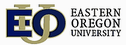 PERFORMANCE APPRAISALFor Employees in Classified Information Technology PositionsRepresented by the Oregon Public Employees UnionSECTION ONE: EMPLOYEE INFORMATIONEMPLOYEE NAME: DEPARTMENT: CLASSIFICATION TITLE:CLASSIFICATION NUMBER:COMPETENCY LEVEL: Level One  	Level Two  	Level Three  	POSITION NUMBER:EVALUATION PERIOD: Beginning Date:	Ending Date: SALARY ELIGIBILITY DATE (enter date):SALARY: At or Below Control Point  	 Above Control Point  	RATING: Trial Service  	 Annual  	Special Merit  	SECTION TWO: COMPETENCIESTECHNICAL KNOWLEDGE Performance Standard:Rating: (Check one)Consistently Exceeds Standards  	 Meets Standards  	 Deficient  	Comments:WORK COORDINATIONPerformance Standard:Rating: (Check One)Consistently Exceeds Standards  	 Meets Standards  	 Deficient  	Comments:PROBLEM SOLVING/PREVENTION Performance Standard: Rating: (Check One)Consistently Exceeds Standards  	 Meets Standards  	 Deficient  	Comments:COMMUNICATION & SERVICE Performance Standard: Rating: (Check One)Consistently Exceeds Standards  	 Meets Standards  	 Deficient  	Comments:ACCOUNTABILITY Performance Standard: Rating: (Check One)Consistently Exceeds Standards  	 Meets Standards  	 Deficient  	Comments:SECTION THREE: PERFORMANCE OBJECTIVES – Past Appraisal PeriodOBJECTIVE #1:Performance Standard:Weight:  (Check One)  Critical  	 Major  	Secondary  	Results:Rating: (Check One)Consistently Exceeds Standards  	 Meets Standards  	 Deficient  	Comments:OBJECTIVE #2:Performance Standard:Weight:  (Check One)  Critical  	 Major  	Secondary  	Results:Rating: (Check One)Consistently Exceeds Standards  	 Meets Standards  	 Deficient  	Comments:OBJECTIVE #3:Performance Standard:Weight:  (Check One)  Critical  	 Major  	Secondary  	Results:Rating: (Check One)Consistently Exceeds Standards  	 Meets Standards  	 Deficient  	Comments:OBJECTIVE #4:Performance Standard:Weight:  (Check One)  Critical  	 Major  	Secondary  	Results:Rating: (Check One)Consistently Exceeds Standards  	 Meets Standards  	 Deficient  	COMMENTS:OBJECTIVE #5:Performance Standard:Weight:  (Check One)  Critical  	 Major  	Secondary  	Results:Rating: (Check One)Consistently Exceeds Standards  	 Meets Standards  	 Deficient  	Comments:DISCUSSION OF HOW WORK WAS PERFORMED:UNPLANNED ACCOMPLISHMENTS:SECTION FOUR: PERFORMANCE OBJECTIVES - Next Appraisal PeriodOBJECTIVE #1:Performance Standard:Weight:  (Check One)  Critical  	 Major  	Secondary  	OBJECTIVE #2:Performance Standard:Weight:  (Check One)  Critical  	 Major  	Secondary  	OBJECTIVE #3:Performance Standard:Weight:  (Check One)  Critical  	 Major  	Secondary  	OBJECTIVE #4:Performance Standard:Weight:  (Check One)  Critical  	 Major  	Secondary  	OBJECTIVE #5:Performance Standard:Weight:  (Check One)  Critical  	 Major  	Secondary  	SECTION FIVE: SUMMARYSUMMARY RATING:At or Below	AboveControl Point	Control PointCOMMENTARY SUPPORTING SUMMARY RATING:DEVELOPMENTAL NEEDS/PLANS:Is training required?  If so, specify:Additional resources needed to increase effectiveness:SECTION SIX: SIGNATURESRATING PERFORMED BY:Supervisor’s Signature  	Date  	Employee’s signature is required only to indicate that the employee has read the performance appraisal.Employee Signature  	Date  	APPOINTING AUTHORITY:Signature  	 Date  	Rev. 05/08OConsistently Exceeds Standards% Inc:   	*% Inc.   	**OMeets Standards4.75%2.0%ODeficient0%*BPI 6.00 – 7.25%**BPI 3.00 – 4.00%